Приложение 1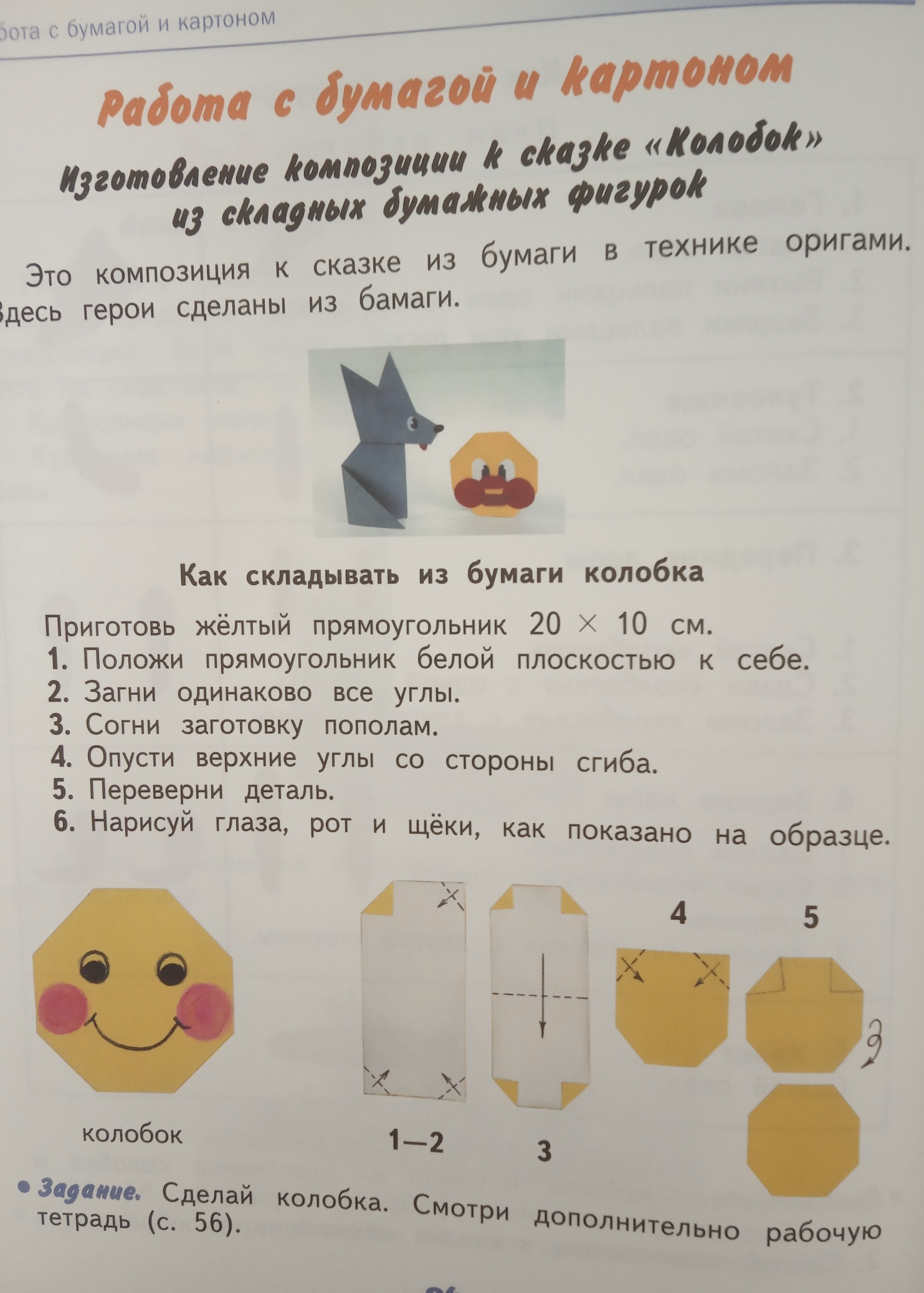 Приложение 2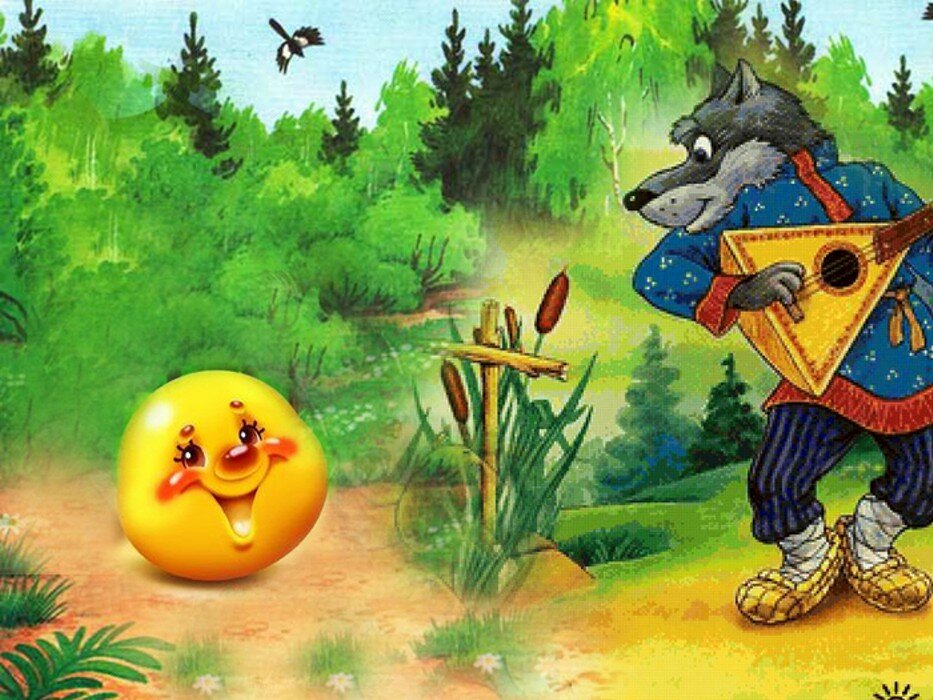 Образцы макетов к сказке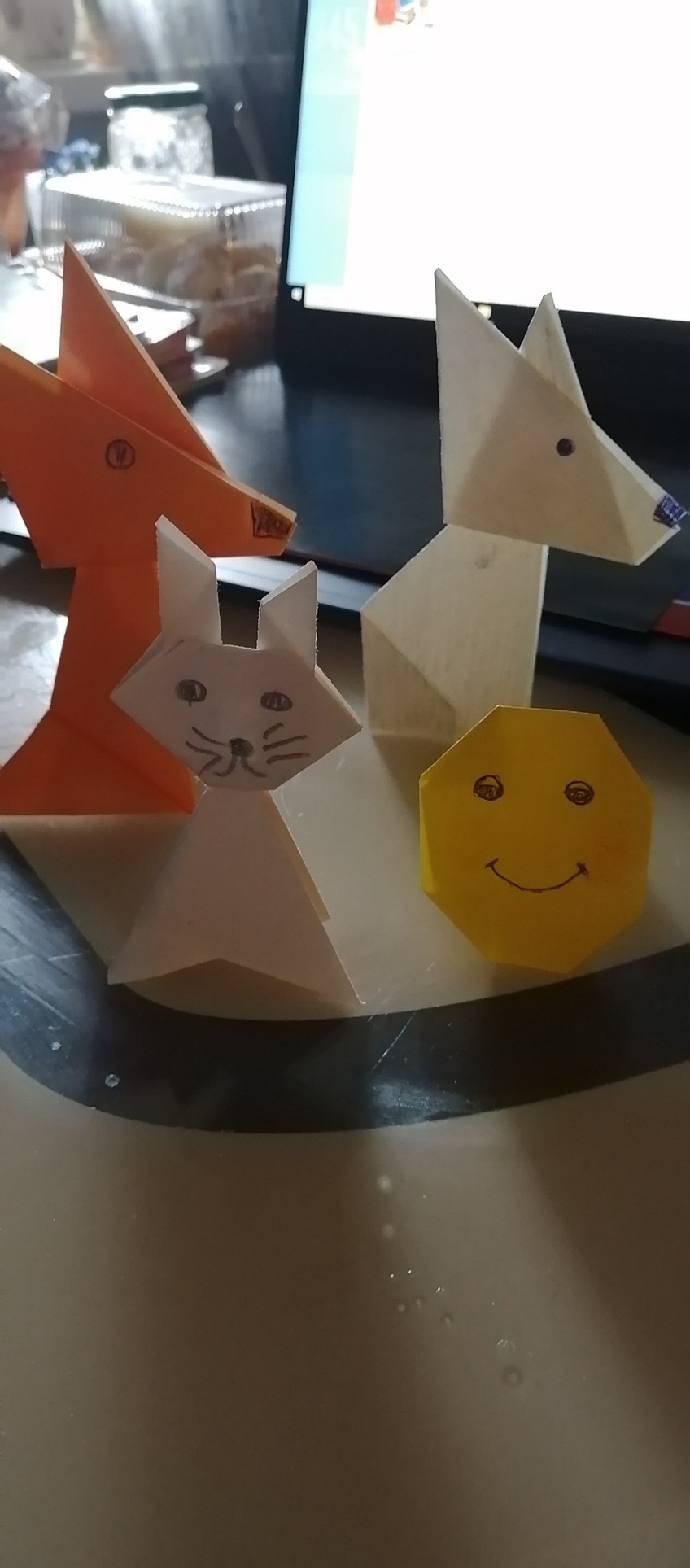 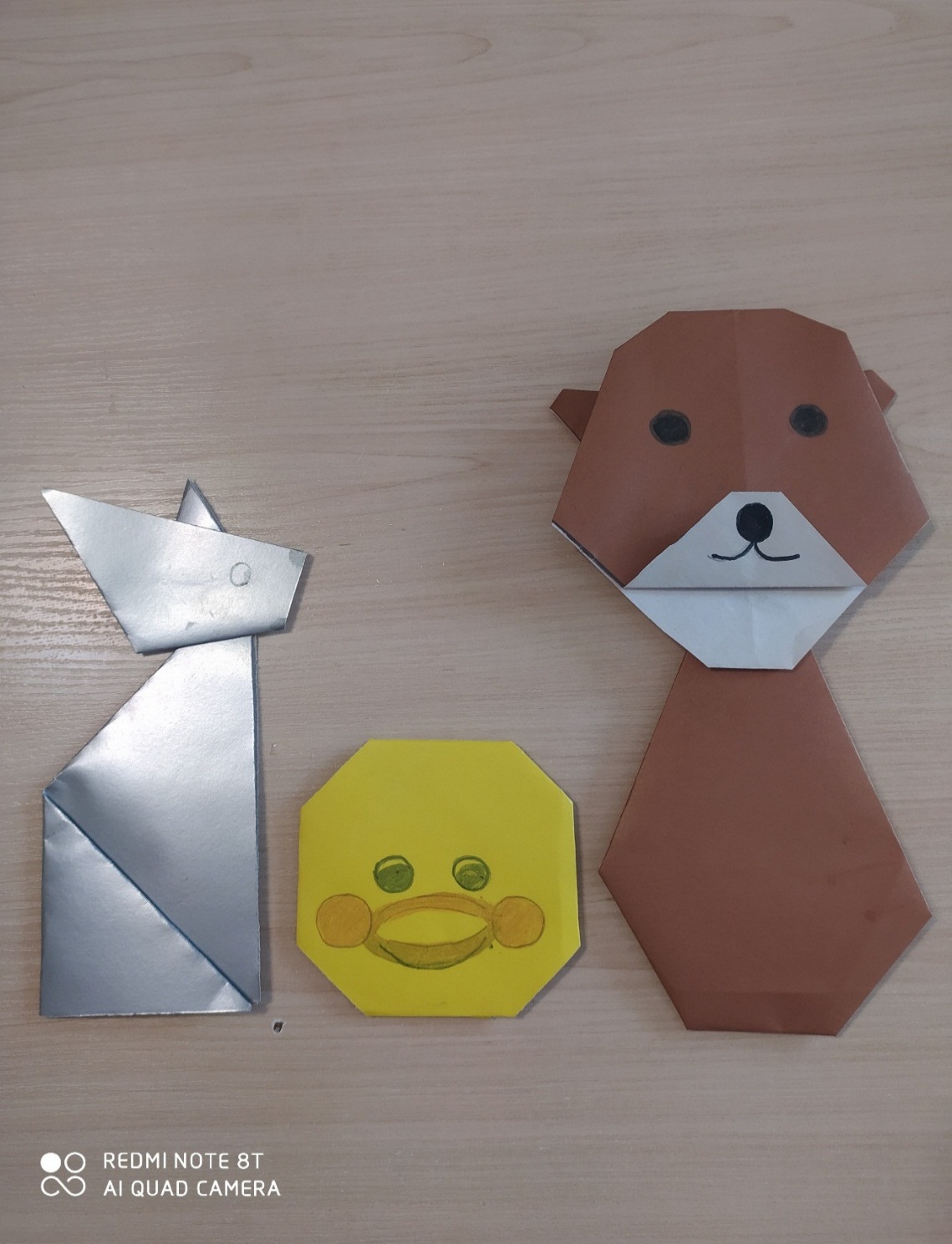 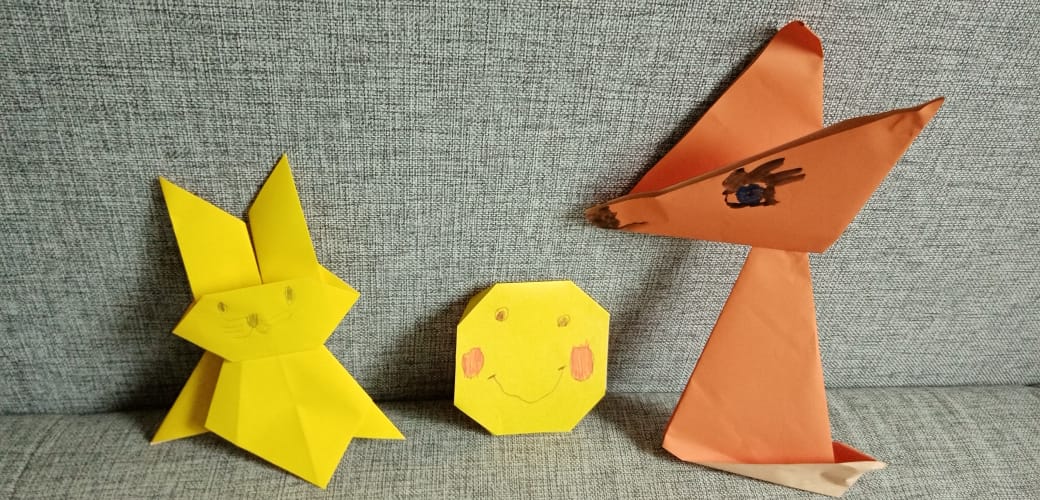 